		School Booking Form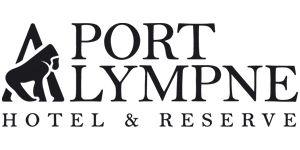 Payment Methods:* We may contact you if your first choice is unavailable.** One teacher per seven pupils (excludes pupils holding passports) is free. Teachers must supervise pupils at all times.I accept responsibility for the children in my party and ensure they will be supervised at all times.Please return booking forms via:Email:	zoer@aspinallfoundation.org	Tel: 01303 264647	Fax:	01303 264944Post:	School Bookings, Port Lympne Hotel & Reserve, Lympne, Hythe, Kent CT21 4PD  Education Session Booking*All our education sessions apart from the Adaptation Workshops are for up to 30 pupils. ** Adaptations workshops are for 15 pupilsSo we can plan your session appropriately, please can you advise us of any behavioural or physical needs, allergies or anything else you feel is relevant:Please return booking forms via:Email:	zoer@aspinallfoundation.org	Tel: 01303 264647	Fax:	01303 264944Post:	School Bookings, Port Lympne Hotel & Reserve, Lympne, Hythe, Kent CT21 4PD		School Payment FormEmail:	zoer@aspinallfoundation.org	Tel: 01303 264647	Fax:	01303 264944Post:	School Bookings, Port Lympne Hotel & Reserve, Lympne, Hythe, Kent CT21 4PDDate of Visit:*Time of Arrival:Time of Departure:Time of Departure:Time of Departure:Name of Organiser:Name of Organiser:Name of School:Name of School:Address:Address:Address:Address:Postcode:Postcode:e-mail address:e-mail address:Contact Number:Contact Number:Where did you hear about us?Where did you hear about us?Where did you hear about us?Will you be purchasing lunch onsite?YesNoMaybeWill you visiting the Gift Shop?YesNoMaybePlease see below to pre-order goody bagsPlease see below to pre-order goody bagsPlease see below to pre-order goody bagsPlease see below to pre-order goody bagsPlease see below to pre-order goody bagsPlease see below to pre-order goody bagsPlease see below to pre-order goody bagsPayment on the dayCredit/Debit CardCheque (enclosed)InvoiceEmail address for invoice if different from above:Email address for invoice if different from above:Email address for invoice if different from above:Email address for invoice if different from above:ADMISSIONADMISSIONADMISSIONADMISSIONADMISSIONPrice per personQtyAgeTotal (£)School Children (Aged 3-15)£8.00Students (Aged 16+)£9.00Free Teachers/Supervisors1 FREE for every 7 inc. safari if booked**Additional Teachers/Supervisors£8.00Safari Trip (Total number paying to go on safari**)£3.00Education/Enrichment SessionsGoody Bags£2.50 / £3 / £5Total Cost:Total Cost:Total Cost:Total Cost:Signed:Print Name:Date:Price:QTYTotal (£)Conservation Talk* (30 mins)£40.00Habitats & Adaptations Talk* (30mins) £40.00Leisure, Tourism & Marketing Talk* (30mins)£40.00Hungry Hunters Tour*  (45mins)£45.00Monkey Mayhem Tour* (45mins)£45.00Adaptations Workshop** (45mins)£45.00Dinosaur Forest Tour* (60mins)£60.00I enclosed a cheque (please make payable to The Howletts Wild Animal Trust)Please charge my credit / debit cardSchool NameCard Number:Start Date:Security Number:Expiry Date:Cardholder Name:Signature: